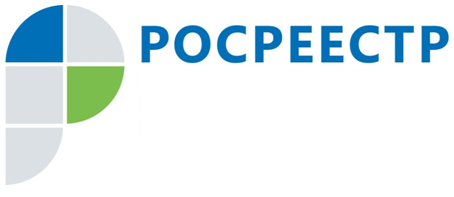 Будьте в курсе новостей Управления Росреестра по ЯНАО Управление Росреестра по Ямало-Ненецкому автономному округу сообщает, что обо всех новостях, касающихся законодательства и деятельности Росреестра, можно узнать не только в региональном блоке официального сайта Росреестра (https://rosreestr.gov.ru), но и в группах Управления в социальных сетях: VK (Управление Росреестра по ЯНАО): https://vk.com/public68475290; Instagram (Управление Росреестра по ЯНАО): https://instagram.com/rosreestr_89?igshid=1oqwqibvdkkn9.Подписывайтесь на Управление Росреестра по ЯНАО в удобном для вас ресурсе и будете в курсе всех новшеств и изменений. Также напоминаем, что жители округа, которым необходима консультация, могут обращаться на электронную почту 89_upr@rosreestr.ru; посредством мобильной формы https://forms.yandex.ru/u/5e731ee59d2c1504bfddecdf/ или позвонить по телефону  Ведомственного  центра  телефонного  обслуживания Росреестра 8-800-100-34-34.